Persbericht 18.10.2023Dag van de Stilte in Landschapspark de MerodeGenieten met al je zintuigen van landschap, dier en erfgoed in het MerodegebiedIn Landschapspark de Merode duurt de Dag van de Stilte niet één dag maar een gans weekend. Van vrijdagavond 27 oktober tot en met zondag 29 oktober kan je genieten van een programma met een 20-tal activiteiten in volle natuur, op de boerderij, of op bijzondere erfgoedplekken. Je wordt uitgenodigd om met al je zintuigen te genieten van al dit moois, een ideale manier om tot rust te komen. De activiteiten vinden plaats in Aarschot, Diest, Herselt, Hulshout, Laakdal, Scherpenheuvel-Zichem, Tessenderlo en Westerlo. Wat is de Dag van de Stilte in Landschapspark de Merode?Op de laatste zondag van oktober gaat in heel Europa de wintertijd in: we draaien de wijzers van de klok met 1 uur terug. Wat als je die extra tijd zou gebruiken om ook zelf even stil te staan? Even geen deadlines, lawaai en gedoe aan je hoofd, maar de tijd nemen om te vertragen? Dit idee ligt aan de basis van de jaarlijkse campagne Dag van de Stilte van Waerbeke, die inmiddels bijval kent in heel Vlaanderen. Landschapspark de Merode is met haar prachtige natuur tussen stilteplekken zoals de abdij van Averbode, bedevaartsoord Scherpenheuvel en de abdij van Tongerlo ook vandaag nog de ideale omgeving om te verstillen. Op die manier is hier de Dag van de Stilte ook een hedendaagse vertaling van een eeuwenoude traditie van onthaasting en stilte in het landschapspark. "De Dag van de Stilte wordt elk jaar meer populair," weet Kathleen Helsen, voorzitter van Landschapspark de Merode. "Van de twintig activiteiten is nu al 1 op de 3 volzet. Het succes toont het groeiend maatschappelijk belang aan van stilstaan, ontmoeten en beleven in het dagelijks leven en hoe we dit vertalen binnen Landschapspark de Merode."Mens en dierDat stilte beleven niet zomaar zwijgen is, merk je meteen aan het programma: yoga in de natuur, in het donker op ontdekking gaan naar bosgeluiden of van poëzie genieten langs de Grote Nete. Tijdens deze activiteiten ontmoet je zielsverwanten die net zoals jij op zoek zijn naar een moment van ontspanning en rust. Maar wist je trouwens dat ook dieren een geweldig effect kunnen hebben op ons welzijn? Je hebt kans om dit te ontdekken tussen ezels, paarden, schapen, geiten en… alpaca’s!Erfgoed nodigt uit tot verwonderingTijdens de Dag van de Stilte weerklinkt vroegmiddeleeuwse zang onder ijzerzandstenen abdijgewelven. Maar evenzeer draaien de molenwieken en geniet je van prinselijke dreven. Je kan zelfs al liggend een kerkconcert meemaken.Voor jong en oudVerschillende activiteiten zijn gericht op gezinnen.  Wat dacht je van een paardenwandeling in gezinsverband, of boswandelen met je (klein)kind? En in de boomgaard van de boerderij ontdekken kinderen wat rust betekent. En daar mogen ze al hun voelsprieten en zintuigen bij gebruiken.Praktisch27, 28 en 29 oktober 2023Het volledige programma en inschrijven via www.bezoekdemerode.beOm het rustige karakter van de activiteiten te behouden zijn de plaatsen vaak beperkt en is inschrijven noodzakelijk.Contactgegevens voor pers en meer info:Programma: https://www.bezoekdemerode.be/programma-dag-van-de-stilte-2023 Download de folder: https://www.bezoekdemerode.be/uploads/documents/vzw-de-Merode/DEM23-007-Dag-Van-De-Stilte-2023-web.pdf
Afbeeldingen in hoge resolutie: https://we.tl/t-WtzWG1TkQZ 
(Link verloopt op 24 oktober 2023)Isabelle LindemansGebiedscoördinator de MerodeT    03 240 58 25M   0495 12 62 22isabelle.lindemans@landschapsparkdemerode.beMogelijke afbeeldingen
  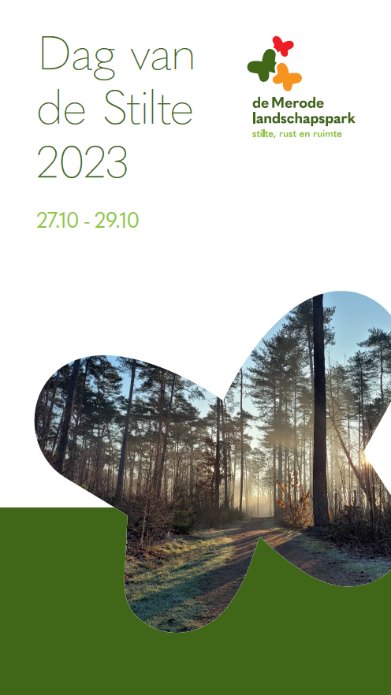 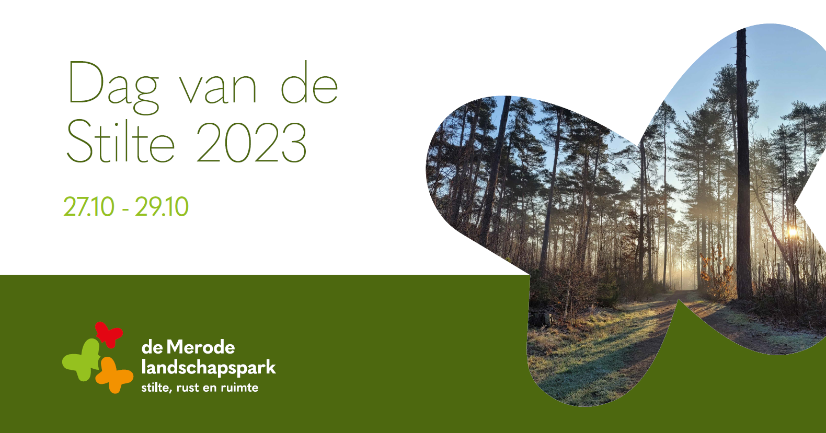 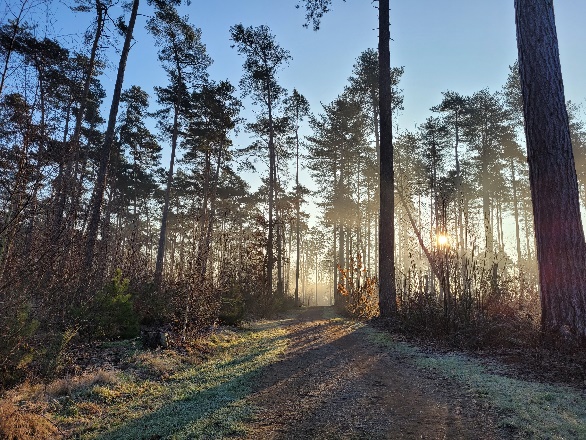 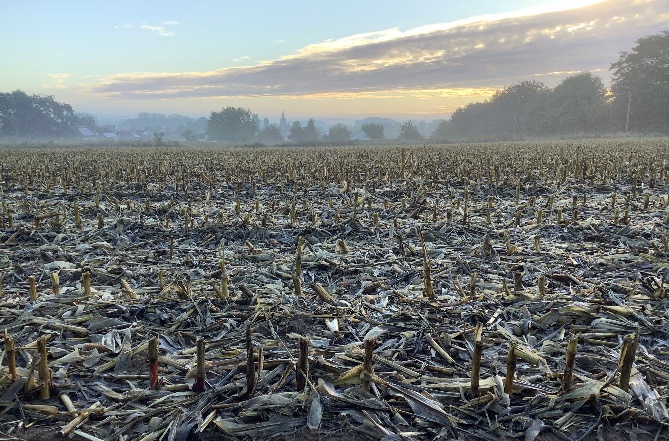 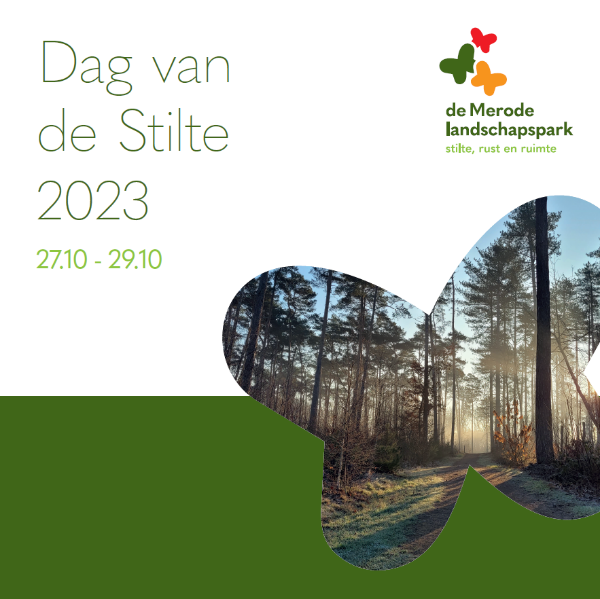 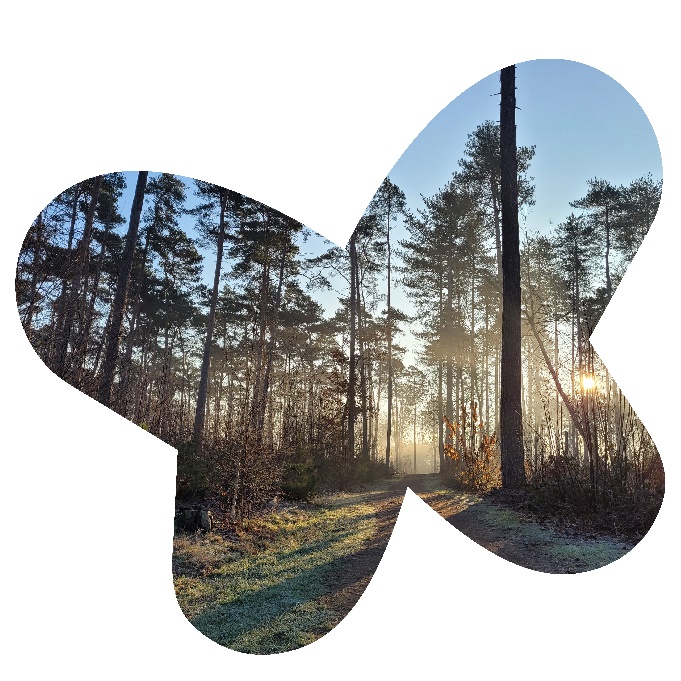 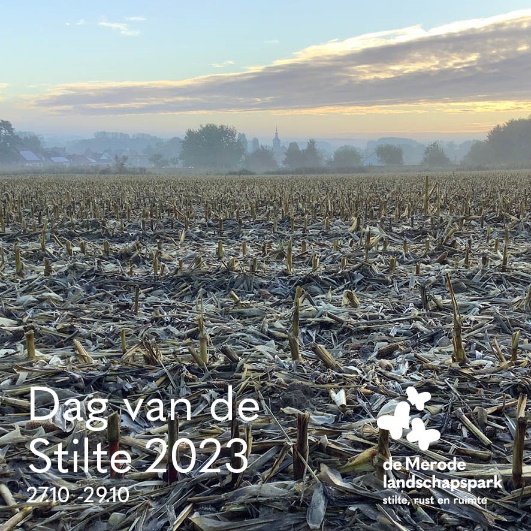 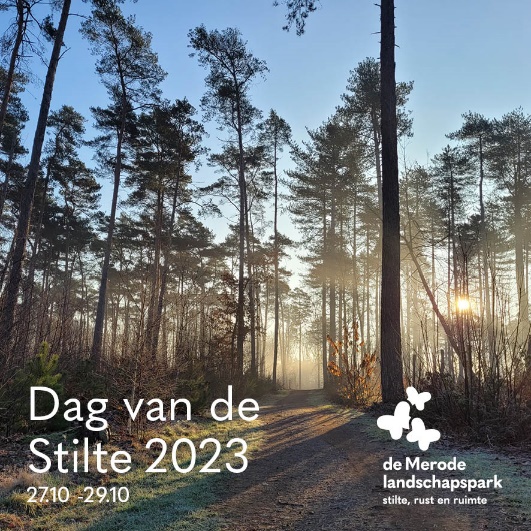 